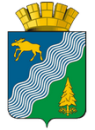 Администрация Бисертского городского округаПОСТАНОВЛЕНИЕ20.02.2017г.   						                               №          60           р.п. Бисерть О внесении изменений и дополнений в муниципальную программу «Развитие культуры в Бисертском городском округе до 2020 года» В соответствии со статьей 179 Бюджетного кодекса Российской Федерации, постановлением администрации Бисертского городского округа от 28.10.2014г.     № 378 «Об утверждении Порядка разработки, формирования и реализации муниципальных программ Бисертского городского округа», решением Думы Бисертского городского округа от 23.12.2016 № 56 «О внесении изменений и дополнений в решение Думы Бисертского городского округа от 24.12.2015 № 59 «О бюджете Бисертского городского округа на 2016 год», руководствуясь статьей 26 Устава Бисертского городского округа, администрация Бисертского городского округа  ПОСТАНОВЛЯЕТ:          1. В муниципальную программу «Развитие культуры в Бисертском городском округе до 2020 года», утвержденную постановлением администрации Бисертского городского округа от 01.11.2013 № 471 «Об утверждении муниципальной программы «Развитие культуры в Бисертском городском округе до 2020 года» (с изменениями от 10.02.2014 № 52, от 10.06.2014 № 227, от 08.07.2014  № 262, от 18.03.2015 № 60, от 15.06.2015  № 147, от 27.08.2015 № 215 , от 13.10.2015 № 267, от 13.01.2016 № 10, от 08.02.2016 № 58, от 14.07.16 № 234, от 29.09.2016 № 311, от 29.12.2016 № 428) внести следующие изменения:1.1. Паспорт муниципальной программы «Развитие культуры в Бисертском городском округе до 2020 года» изложить в новой редакции (прилагается).1.2. Приложение № 1 к муниципальной программе «Цели, задачи и целевые показатели» изложить в новой редакции (прилагается).1.3. Приложение № 2 к муниципальной программе «План мероприятий» изложить в новой редакции (прилагается).1.4. Дополнить муниципальную программу Приложением № 6 (прилагается) 2. Настоящее постановление разместить на официальном сайте администрации Бисертского городского округа http://bisert.midural.ru/.3.  Контроль за исполнением настоящего постановления оставляю за собой.Глава Бисертского городского округа	                                                                          В.С. СуровцеваСОГЛАСОВАНИЕпроекта постановления Администрации Бисертского городского округаНаименование постановления:Наименование постановления:«О внесении изменений и дополнений в муниципальную программу «Развитие культуры в Бисертском городском округе до 2020 года» «О внесении изменений и дополнений в муниципальную программу «Развитие культуры в Бисертском городском округе до 2020 года» «О внесении изменений и дополнений в муниципальную программу «Развитие культуры в Бисертском городском округе до 2020 года» «О внесении изменений и дополнений в муниципальную программу «Развитие культуры в Бисертском городском округе до 2020 года» ДолжностьИнициалы и ФамилияИнициалы и ФамилияСроки и результат согласованияСроки и результат согласованияСроки и результат согласованияДолжностьИнициалы и ФамилияИнициалы и ФамилияДата поступления на согласованиеДата согласованияЗамечания и подписьЗаместитель главы администрацииЕ.В. ВостровЕ.В. ВостровНачальник отдела по правовым, организационным и кадровым вопросамЛ.В. ЗеленинаЛ.В. ЗеленинаВедущий специалист отдела по правовым, организационным и кадровым вопросамИ.В. ЛысовИ.В. ЛысовНачальник отдела учета доходов и бухгалтерской отчетностиС.Б. ЗубареваС.Б. ЗубареваНачальника финансового отдела администрации БГОЕ.Г. ПичуринаЕ.Г. ПичуринаАнтикоррупционная экспертизаПостановление разослать:Финансовый отдел БГОПостановление разослать:Отдел по правовым, организационным и кадровым вопросамПостановление разослать:Отдел учета доходов и бухгалтерской отчетностиИсполнитель:Ушаков Юрий Иванович, директор МУК «ЦКД МБ И СД «ИСКРА» (34398) 6-21-84